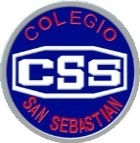 PRUEBA FORMATIVA N° 1FÍSICA PRIMERO MEDIO SEGUNDO SEMESTRE(Agosto 2020)Nombre alumno/a:  COLOCA TU NOMBREInstrucciones: Esta prueba consta de 15 preguntas, 5 de Alternativas, 5 de Completación  y 5 de Verdadero y Falso. No necesitas justificar las afirmaciones falsas. Cada respuesta correcta vale 1 punto. En las preguntas con alternativas, debes marcar con una X.Cuando envíes la prueba, coloca como NOMBRE DEL ARCHIVO lo siguiente: FISICA_1°_ PATERNO Y MATERNO. Es decir, después del curso, debes escribir tu apellido paterno y materno. NO SE ACEPTARÁN PRUEBAS SIN NOMBREI  MARCA CON UNA X LA ALTERNATIVA CORRECTA	1.-  Los colores que tienen menor longitud de onda y mayor frecuencia, de acuerdo con la figura 1 que se muestra, son respectivamente:A) amarillo - anaranjado 	    B) anaranjado - verde           C) verde - anaranjado	  D) amarillo - verde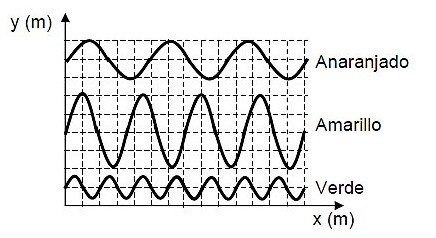                                                                               Fig 1     2.- Los colores de menor energía y mayor amplitud que se muestran en figura 1, son respectivamente: A)      amarillo - verde	B) verde - anaranjado              C ) anaranjado - amarillo             D)  anaranjado - verde 3.- Un haz de luz se propaga desde el aire al agua. Si no se tiene información respecto de los índices de refracción de estos medios, entonces solo se puede afirmar correctamente que, al pasar del aire al agua, el haz de luz:mantiene su frecuenciavaría su longitud de onda y disminuye su rapidez de propagaciónvaría su frecuencia y su longitud de ondamantiene su rapidez de propagación4.- Una onda de 120 Hz se propaga con una rapidez X. Esta onda pasa a un segundo medio, en donde se determina que su longitud de onda es 3 m. ¿Cuál es la rapidez de propagación de la onda en el segundo medio?A)  40 m/s 		B)  360 m/s		C)  0,025 m/s		D)  no se puede saber5) Tres ambulancias se encuentran en un cruce de dos calles perpendiculares y sus respectivos conductores P, Q y R mantienen sonando sus bocinas al mismo tiempo. Si Q estuvo siempre detenido respecto a la calle y escuchó el tono del sonido de las bocinas de P y R cada vez más agudo, respecto del emitido, ¿cuál de las siguientes opciones es consistente con esta situación?P y R se alejan de Q por la misma calleR se aleja de Q, y P se acerca a Q por calles distintasP se acerca a Q, y R se acerca a Q, ambas por la misma calleR se acerca a Q y P se aleja de Q, por calles distintasII     ESCRIBE LA PALABRA QUE FALTA PARA COMPLETAR LA FRASE1.-  Las microondas son ondas de tipo ---------------------- y las olas de mar de tipo --------------------2.- Cuando una onda luminosa se refracta, puede --------------- o --------------- de la normal 3.- En la figura siguiente, si ángulo 2 vale 50°, entonces, ángulo 1 y ángulo 3 valen, respectivamente:A)  40°-45°		B)  50°-40°		C)  40°-50°	       D)  100°-40°                                                                         RI                            Espejo              					      1	         															    Normal				                                                 2               3                                                                                RR4.-  Si el índice de refracción de una sustancia vale 2, significa que la luz es, 2 veces más rápida en el -------------- que en la   ------------------- 5.- Según el llamado --------------   --------------  un observador percibe un sonido más grave, cuando la fuente sonora de aleja de él.III MARCA CON UNA V, LA AFIRMACIÓN VERDADERA Y CON UNA F, LA AFIRMACIÓN FALSA1.- ------------- Todas las ondas electromagnéticas tienen la misma velocidad de propagación2.- ------------- Al aumentar la frecuencia de una onda, sea sonora o luminosa, disminuye su energía3.- ------------- Según la Reflexión luminosa, el ángulo incidente está formado por el rayo reflejado y la Normal4.- ------------- La luz es una onda tridimensional 5.- ------------- Una pantalla de computador es un cuerpo translúcido